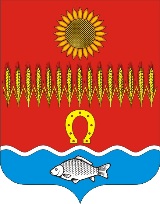 МЕСТНОЕ САМОУПРАВЛЕНИЕГЛАВА АДМИНИСТРАЦИИ СОВЕТИНСКОГО СЕЛЬСКОГО ПОСЕЛЕНИЯНеклиновский район Ростовская областьПОСТАНОВЛЕНИЕ    сл. Советка	«30» января 2018                                                                                       № 4«О внесении изменений в постановления от 15.09.2017 г. № 86 «Об утверждении перечня помещений, предоставляемых для проведения встреч депутатов с избирателями на территории Советинского сельского поселения Неклиновского района»В соответствии с Федеральным законом от 07.06.2017 № 107-ФЗ «О внесении изменений в отдельные законодательные акты Российской Федерации в части совершенствования законодательства о публичных мероприятиях», администрация Советинского сельского поселения постановляет:1. Утвердить Перечень помещений, предоставляемых для проведения встреч депутатов с избирателями на территории Советинского сельского поселения Неклиновского района согласно приложению.2. Специалисту Советинского сельского поселения в течение 30 дней со дня вступления в силу настоящего постановления разместить в средствах массовой информации Перечень помещений, предоставляемых для проведения встреч депутатов с избирателями на территории Советинского сельского поселения Неклиновского района.3. Постановление вступает в силу со дня его официального опубликования.4. Контроль за выполнением постановления оставляю за собой.Глава Администрации Советинскогосельского поселения                                                                         З.Д. Даливаловпостановление вносит ведущий специалистпо кадровым и общим вопросамПриложение к постановлению Администрации Советинского сельского поселенияот 30.01.2018 г.   № 4Переченьпомещений, предоставляемых для проведения встреч депутатов с избирателями на территории Советинского сельского поселения Неклиновского района№ п/пНаименование муниципального образованияНаименование избирательного округаАдрес (место нахождения)1Советинское сельское поселение1 округ2 округ3 округ4 округ5 округЗдание Советинского СДК, расположенное по адресу: сл. Советка, пр-т. Победы, 11.2Советинское сельское поселение6 округ9 округ10 округЗдание конторы, расположенное по адресу: х. Приют, ул. Космическая, 49.3Советинское сельское поселение7 округ8 округНежилое помещение, расположенное по адресу: х. Копани, ул. Металлургическая, 32.